   2021 SWAN/IL Spring Quarterly Meeting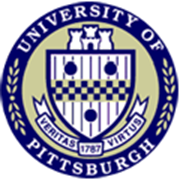 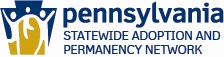 
Virtual EditionSTATEWIDE ADOPTION AND PERMANENCY NETWORKin collaboration withThe Pennsylvania Child Welfare Resource Center’sINDEPENDENT LIVING PROJECTAgendaApril 12, 20219:30 a.m.-12:00 p.m.	Introduction and Welcome
Matching MomentGeneral Session: Meet PA KinConnector ProgramApril 13, 20219:30 a.m.-12:00 p.m.	Matching MomentDe-Escalating the “Dance of Anger” in the Youth/Caregiver RelationshipApril 14, 20219:30 a.m.-12:00 p.m.	Matching Moment				Post Adoption Contact Agreement:  Law & Practice
April 15, 20219:30 a.m.-12:00 p.m.	Matching MomentSay What? Words MatterApril 16, 20219:30 a.m.-12:00 p.m.	Matching Moment				Exploring Educational Issues Impacting Youth in Care
The Statewide Adoption and Permanency Network (SWAN) and Independent Living Services (IL) are two programs managed within the Department of Human Services.  Both programs serve the same youth in foster care.  The purpose of the collaboration of SWAN and IL is to increase permanency for older youth in foster care and to better prepare youth in danger of aging out of the system without a permanency resource.  Adoption and IL caseworkers need to recognize the importance of ensuring that all youth they serve receive both IL and SWAN services to prepare them to leave the child welfare system. 